Program of Activities: Form 2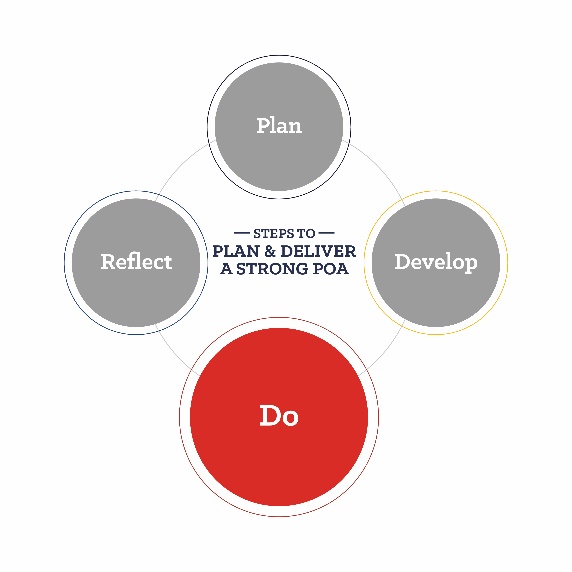 division:Quality Standard:Committee: Activity: committee Members Responsible: For more information on Program of Activities development, review the POA Resource Guide. GoalsStepsTarget DateEstimated Financial ImpactEstimated Financial ImpactResults/NotesGoalsStepsTarget DateExpensesIncomeResults/Notes